Text Structure: Chronological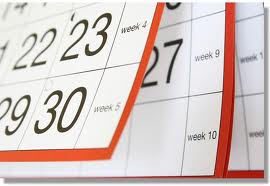 Text: _______________________________________Key words: _____________________________________________________________________________What is being told in time order?___________________________________________Name some of the steps/events:Text Structure: Compare and Contrast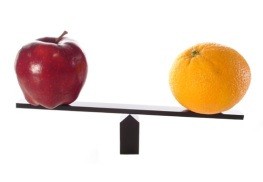 Text: _______________________________________Key words: _____________________________________________________________________________What is being compared?Text Structure: Cause and Effect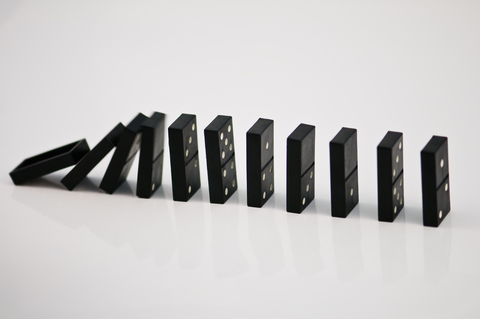 Text: _______________________________________Key words: _____________________________________________________________________________What was the CAUSE? _________________________________________________________________________________________________________________What was the EFFECT? _________________________________________________________________________________________________________________Text Structure: Problem and Solution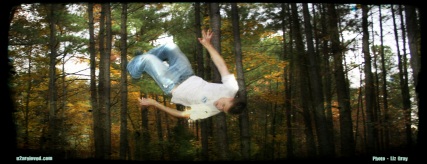 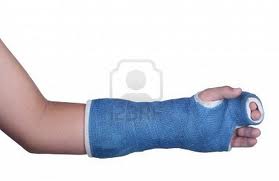 Text: _______________________________________Key words: _____________________________________________________________________________What is the PROBLEM? ______________________________________________________________________________________________________________What is the SOLUTION? _____________________________________________________________________________________________________________Text Structure: Description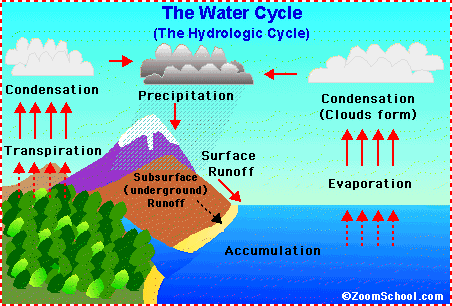 Text: _______________________________________Key words: _____________________________________________________________________________What is the MAIN IDEA: ____________________________________________________________________What are the DETAILS: _________________________________________________________________________________________________________________